Karen Gridley									       Gary CopelandSILC Chairperson									         SILC Vice-Chairperson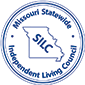 Missouri Statewide Independent Living Council (MOSILC)P.O. Box 104174, Jefferson City MO 65110-4174Office: (573) 415-8775www.mosilc.org		AdonisTBrown@mosilc.org SILC Quarterly MeetingFriday, November 08, 201910:00AM-1:00PMLocation: Providence Bank, Community Conference Room (lower level), 300 Ellis Blvd, Jefferson City, MO 65101 (Parking and Entrance in the rear of the bank building)Join Zoom Meetinghttps://zoom.us/j/804795896?pwd=ZHd6UVVUK1BtOURRakFHRHBzQnRPdz09 Meeting ID: 804 795 896Password: 025153Dial by your location        +1 646 558 8656 US (New York)        +1 720 707 2699 US (Denver)Join by Skype for Businesshttps://zoom.us/skype/804795896 I have switched this meeting from Cisco Webex to Zoom.us because Zoom has a CART feature built in.  To follow better, I hope everyone has access to a computer or tablet or even a smartphone. When you are connected your camera will be off and your microphone in mute.  I hope that all will have a great experience. AgendaCall to order and Introductions						Karen GridleyReview of August 2019 Council Minutes					Donna BorgmeyerChairperson’s Report							Karen GridleyTreasurer’s Report								Robert HonanExecutive Director’s Report						Adonis BrownVisitor(s) Comments/Presentation						Visitor(s)Camden County DD Transportation System			Ed ThomasDSE Report									Elizabeth SmithRSB Report									Kathryn CawdronRSB Advisory Council Report						Donna BorgmeyerDHSS Report								Venice WoodDMH/DD (Business Acumen)						Wendy WitcigSRC Report									Joseph Matovu	GCD Report									Yvonne Wright									Claudia BrownerDD Council									Vicky DavidsonMO APSE									'Chaz' NickolausMOCIL									Patrick Chambers	MO Housing									E. Wayne CrawfordMoney Follows the Person (MFP)						Shawn Brice	Committee ReportsExecutive 									Karen GridleySystem Advocacy/Legislative						Karen Gridley /Jennifer GundyEmergency Preparedness							Gary CopelandHousing									Melinda CardoneSPIL & Consumer Satisfaction						Robert HonanChristine CameneYouth Leadership Development						Donna BorgmeyerOld Business: New Business Amendment to MOSILC Bylaws: Article VIII Committees (Discussion & Vote)MOSILC Housing Committee: Mission & Objectives (Discussion & Vote)Proposed 2020 Meeting Dates:	February 13 (Training) & 14 (Valentine’s Day); 20 & 21   WebinarMay 15 (Peace Officer’s Memorial Day); 29August 7 or 14November 6Adjournment                                                                                    